GUÍA DE INGLÉS ¿Qué necesito saber?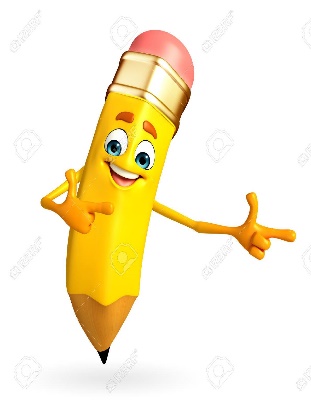 Entonces:Identificar es: Establecer, demostrar, reconocer la identidad de cosa, persona, objeto, etcEntendemos por:I.- Think one movie or one serie and write its name, then list 2 facts of it and then provide 2 opinions of it. (Piensa en una serie o una pelicula y escribe su nombre, luego nombra 2 hechos de la serieo pelicula que elegiste y luego 2 opiniones de esta).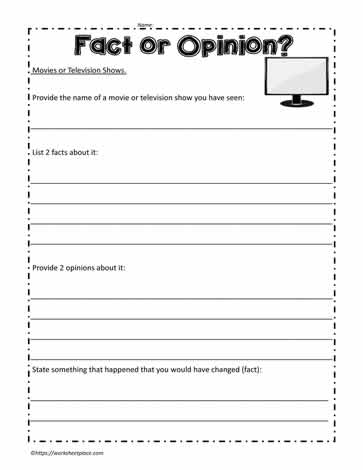 *Enviar foto de la guia desarrollada al whatsapp del curso y archivar en cuaderno de la asignatura.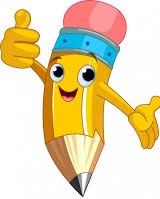 Autoevaluaciòn o Reflexión personal sobre la actividad: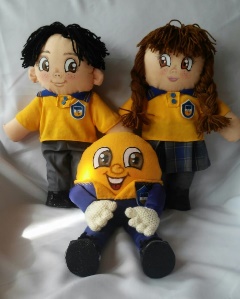 1.- ¿Qué fue lo más difícil de este trabajo? ¿Por qué?…………………………………………………………………………………………………………………..Name:Grade: 8°A   Date: semana N° 12¿QUÉ APRENDEREMOS?¿QUÉ APRENDEREMOS?¿QUÉ APRENDEREMOS?Objetivo (s): OA13 -Escribir historias e información relevante, usando diversos recursos multimodales que refuercen el mensaje en forma creativa en textos variados acerca de temas como: experiencias personales, contenidos interdisciplinarios, problemas globales,cultura de otros países, textos leídos.Objetivo (s): OA13 -Escribir historias e información relevante, usando diversos recursos multimodales que refuercen el mensaje en forma creativa en textos variados acerca de temas como: experiencias personales, contenidos interdisciplinarios, problemas globales,cultura de otros países, textos leídos.Objetivo (s): OA13 -Escribir historias e información relevante, usando diversos recursos multimodales que refuercen el mensaje en forma creativa en textos variados acerca de temas como: experiencias personales, contenidos interdisciplinarios, problemas globales,cultura de otros países, textos leídos.Contenidos: Vocabulario aprendido sobre redes sociales y/o tecnologia en inglés.Contenidos: Vocabulario aprendido sobre redes sociales y/o tecnologia en inglés.Contenidos: Vocabulario aprendido sobre redes sociales y/o tecnologia en inglés.Objetivo de la semana: Escribir sobre una serie o pelicula preferida.Objetivo de la semana: Escribir sobre una serie o pelicula preferida.Objetivo de la semana: Escribir sobre una serie o pelicula preferida.Habilidad: Identifican léxico relevante aprendido en inglés.Habilidad: Identifican léxico relevante aprendido en inglés.Habilidad: Identifican léxico relevante aprendido en inglés.Una serie de televisión es una obra por lo general narrativa de carácter audiovisual que se difunde por televisión, en entregas periódicas, manteniendo cada una de ellas una unidad y continuidad argumental o al menos temática con los episodios anteriores y posteriores. Puede constar de una o más temporadas.Una pelicula es algo que vemos por televison o en computadores para entretenernos, las peliculas pueden ser de disntintos géneros como por ejemplo, comedia, drama, terror, suspenso, etc.